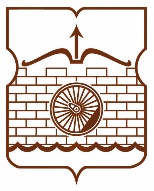 СОВЕТ ДЕПУТАТОВМУНИЦИПАЛЬНОГО ОКРУГА ЛЮБЛИНОРЕШЕНИЕ24.11.2022 № 4/5Об участии депутатов Совета депутатов муниципального округа Люблино в работе комиссий, осуществляющих открытие работ и приемку оказанных услуг и (или) выполненных работ по капитальному ремонту общего имущества в многоквартирных домах, проведение которого обеспечивает Фонд капитального ремонта многоквартирных домов города МосквыВ соответствии с пунктом 2 статьи 1 Закона города Москвы 
от 16 декабря 2015 года № 72 «О наделении органов местного самоуправления внутригородских муниципальных образований в городе Москве отдельными полномочиями города Москвы в сфере организации и проведения капитального ремонта общего имущества в многоквартирных домах в рамках реализации региональной программы капитального ремонта общего имущества в многоквартирных домах на территории города Москвы», постановлением правительства Москвы от 25 февраля 2016 года № 57-ПП «Об утверждении Порядка реализации органами местного самоуправления внутригородских муниципальных образований в городе Москве отдельного полномочия города Москвы по участию в работе комиссий, осуществляющих открытие работ и приемку оказанных услуг и (или) выполненных работ по капитальному ремонту общего имущества в многоквартирных домах» и на основании уведомления Фонда капитального ремонта многоквартирных домов города Москвы                          от 18.11.2022 № ФКР–10-12052/22, поступившего в аппарат Совета депутатов муниципального округа Люблино 23.11.2022 (зарегистрировано от 23.11.2022           № МО-111)Совет депутатов решил:1.	Определить закрепление депутатов Совета депутатов муниципального      округа      Люблино     для      участия      в    работе     комиссий, осуществляющих открытие работ и приемку оказанных услуг и (или) выполненных работ по капитальному ремонту общего имущества в многоквартирных домах, согласно адресному перечню многоквартирных домов, формирующих фонд капитального ремонта на счете регионального оператора, в которых в 2022 и 2023 годах запланированы работы по капитальному ремонту общего имущества (приложение).  2.	Направить заверенную копию настоящего решения в Департамент капитального ремонта города Москвы и Фонд капитального ремонта многоквартирных домов города Москвы в течение 3 рабочих дней со дня принятия настоящего решения. 3.	Опубликовать настоящее решение в бюллетене «Московский муниципальный вестник» и разместить на официальном сайте муниципального округа Люблино www.lublino-mos.ru.4.	Контроль за исполнением настоящего решения возложить на главу муниципального округа Люблино Багаутдинова Р.Х. Глава муниципального округа Люблино									   Р.Х. БагаутдиновПриложениек решению Совета депутатов муниципального округа Люблиноот 24.11.2022 № 4/5Депутаты Совета депутатов муниципального округа Люблино, уполномоченные для участия в работе комиссий, осуществляющих открытие работ и приемку оказанных услуг и (или) выполненных работ по капитальному ремонту общего имущества в многоквартирных домах, проведение которого обеспечивает Фонд капитального ремонта многоквартирных домов города Москвы№ п/пАдрес многоквартирного домаМногомандатный избирательный округ (№)Ф.И.О. депутата(основной состав)Ф.И.О. депутата(резервный состав)1ул. Армавирская, д. 8/232ЧистяковаНатальяМихайловнаАсташкинаМаринаАнатольевна2ул. Кубанская, д. 251ЯновАлександрВячеславовичЖуковЯрославНиколаевич